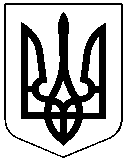 ЧЕРКАСЬКА РАЙОННА РАДАРОЗПОРЯДЖЕННЯ17.08.2022											№35Про нагородження ПочесноюГрамотою Черкаської районноїради і Черкаської районноїдержавної адміністраціїВідповідно до статті 55 Закону України "Про місцеве самоврядування в Україні", рішення районної ради від 18.02.2004 № 14-8 "Про Почесну Грамоту Черкаської районної ради і Черкаської районної державної адміністрації", враховуючи клопотання Черкаського державного технологічного університету від 15.08.2022 №676/04-06зобов'язую:НАГОРОДИТИ Почесною Грамотою Черкаської районної ради і Черкаської районної державної адміністрації за активну громадянську позицію, особисту волонтерську діяльність в умовах воєнного стану та з нагоди Дня незалежності України:ТОЛОЧКО Наталію Володимирівну, завідувача гуртожитком №1 Черкаського державного технологічного університету;ДЕГТЯРЕНКО Наталію Іванівну, завідувача гуртожитком №2 Черкаського державного технологічного університету;СУХОВИЦЬКУ Віру Григорівну, завідувача навчальним комплексом №10 Черкаського державного технологічного університету;КУЛИК Любов Володимирівну, завідувача навчальним комплексом №1, 2 Черкаського державного технологічного університету;РОМАНЕНКО Любов Миколаївну, завідувача гуртожитком №3 Черкаського державного технологічного університету;КРИЖАНІВСЬКОГО Василя Васильовича, завідувача спортивним комплексом Черкаського державного технологічного університету;ЮХНО Тетяну Вікторівну, завідувача навчальним комплексом №3,4 Черкаського державного технологічного університету;ШАБОТАЯ Василя Васильовича, головного механіка виробничо-транспортного відділу Черкаського державного технологічного університету;ЖАЙВОРОНКА Ігоря Сергійовича, фахівця І категорії виробничо-транспортного відділу Черкаського державного технологічного університету;СИРИЦЮ Руслана Олександровича, водія автотранспортних засобів Черкаського державного  технологічного університету;МАСЮКА Анатолія Васильовича, водія автотранспортних засобів Черкаського державного технологічного університету;ЩУРА Володимира Володимировича, водія автотранспортних засобів Черкаського державного технологічного університету;КРАЙНОВУ Яну Вікторівну, директора бібліотеки Черкаського державного технологічного університету;РОТТЕ Олену Миколаївну, завідувача відділу бібліотеки Черкаського державного технологічного університету;ЖУРБЕНКО Віру Михайлівну, бібліотекаря І категорії Черкаського державного технологічного університету;ЮХНЕНКО Оксану Валеріївну, бібліотекаря І категорії Черкаського державного технологічного університету;ГОЛОТЕНКО Наталію Дмитрівну, завідувача відділу бібліотеки Черкаського державного технологічного університету;РАЛЬЧЕНКО Світлану Петрівну, провідного інженера Черкаського державного технологічного університету;МАРИНЧАКА Анатолія Івановича, головного інженера ТОВ "Пономарь".Голова							Олександр ВАСИЛЕНКО